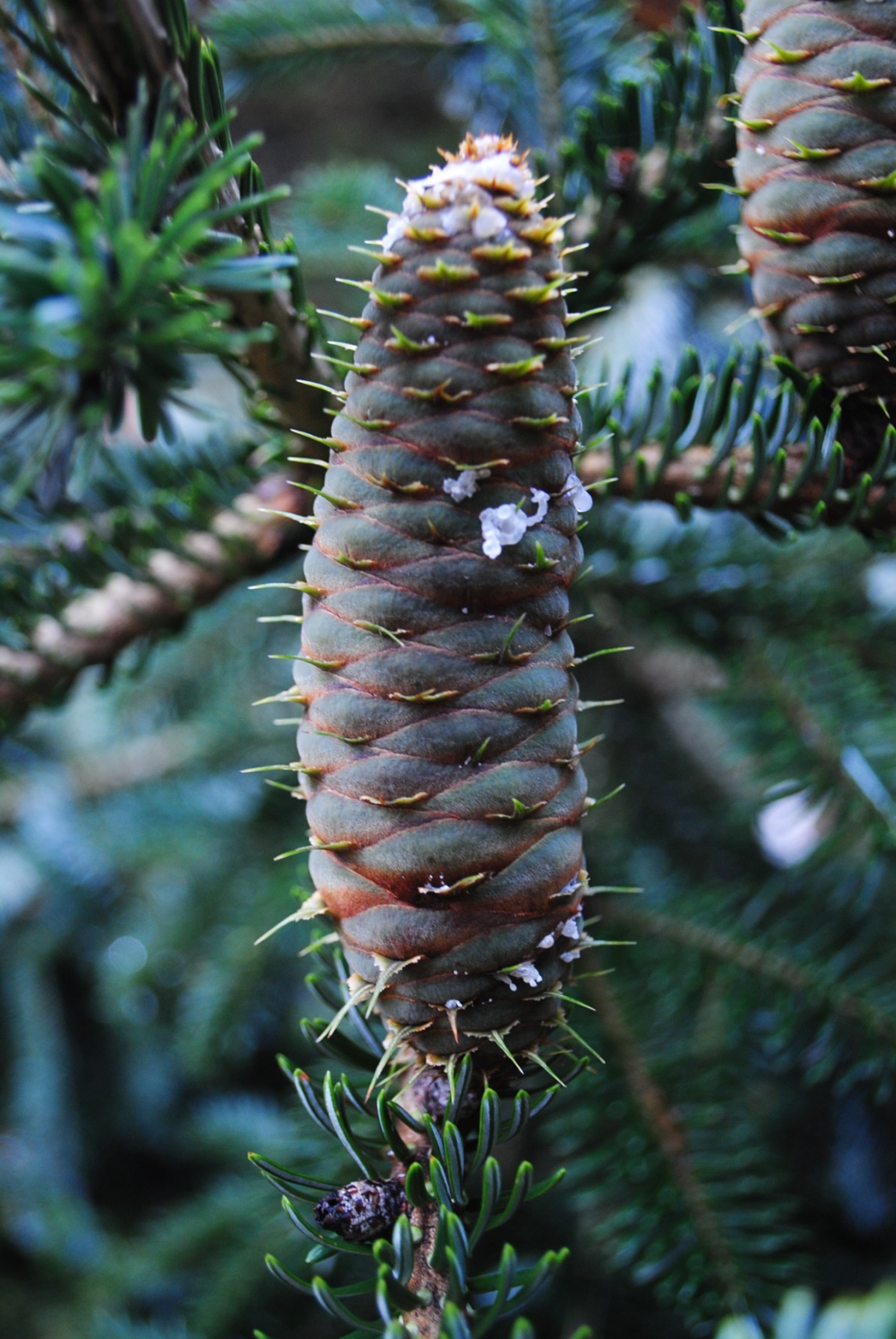 V Dolnom Harmanci  dňa 23.2.2017                   Predkladá: Ing. Blažej Možucha                                                                                                               konateľ   s.r.o.